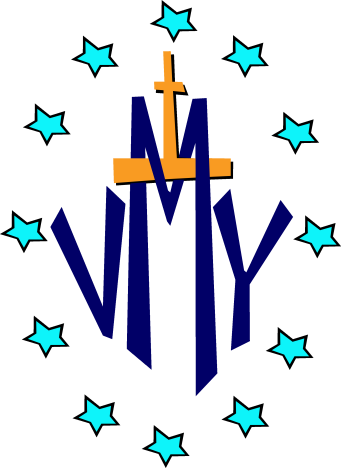 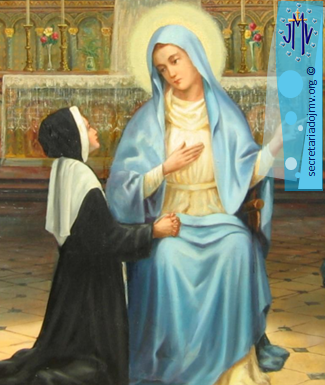 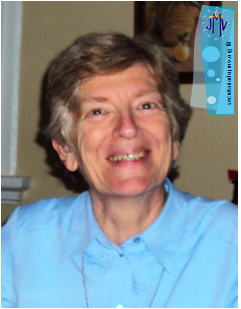 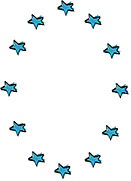 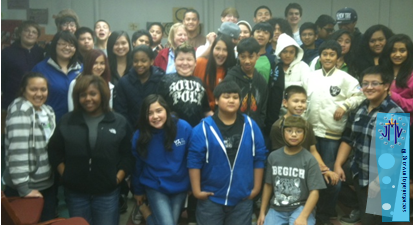 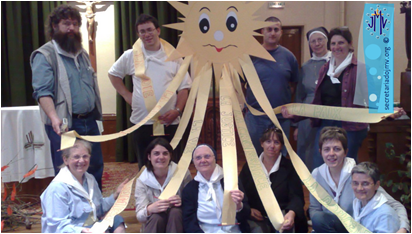 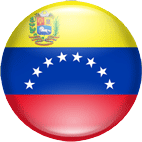 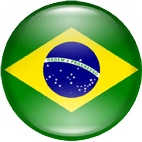 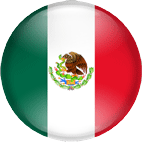 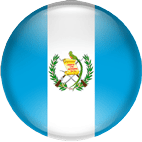 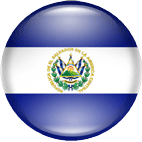 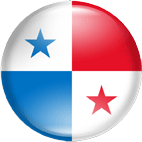 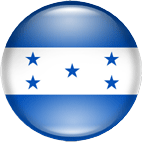 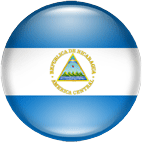 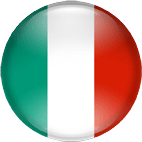 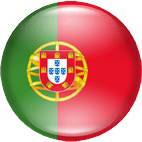 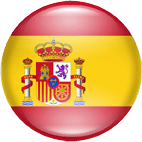 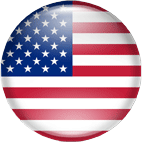 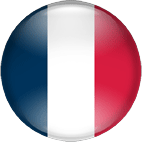 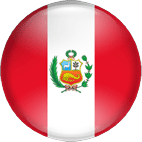 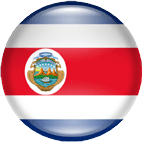 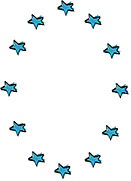 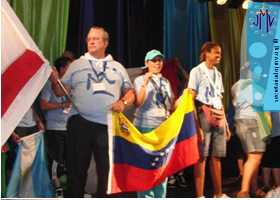 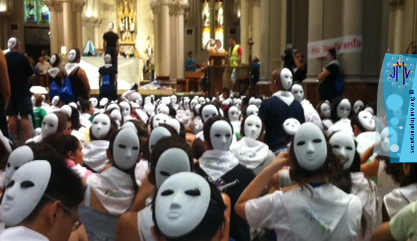 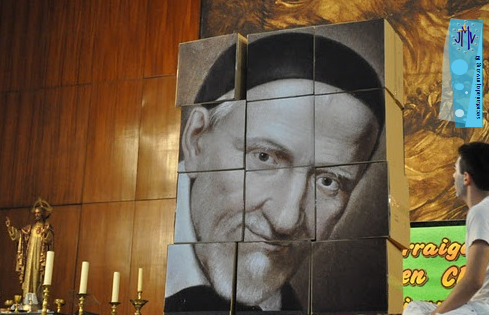 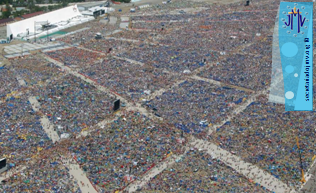 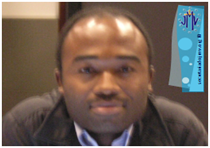                 Ghislain Atemezing            člen medzinárodného výboru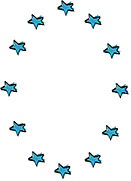 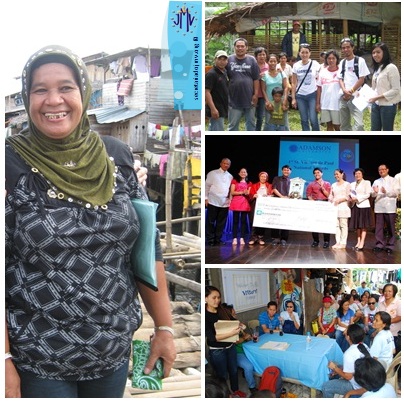 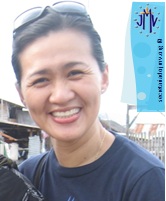 MEDZINÁRODNE…Generálny otec potvrdil nasledovné stretnutia: Otec Miguel Oscar Muñoz Ruiz, CM, (národný direktor, Španielsko), Sestra Jeanne D´Arc Nyirabigirimana, DC , (sestra koordinátorka, Burundi a Rwanda), Luis Le Tuan Phoc Tam, (prezident (predseda predsedníctva), Vietnam).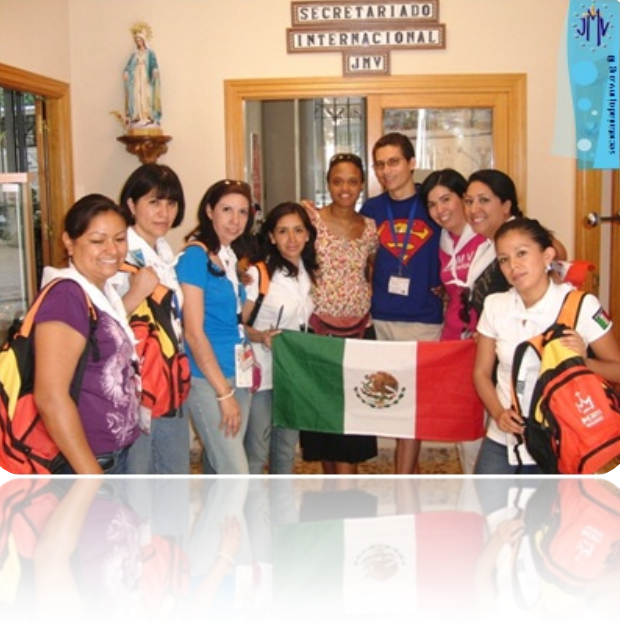 Boli schválené Národné Štatúty pre Rwandu a Burundi (júl, 2011) a Brazíliu (október, 2011).Generálny otec napísal list, v ktorom vyjadril svoju vďačnosť Vincentskej Rodine za ich prácu a účasť na Vincentian Youth Gathering (Medzinárodnom Stretnutí Vincentskej Mládeže), ktoré sa konalo v Madride v auguste 2011. Tento list si môžete prečítať na našej web stránke.Pri príležitosti slávenia Svetových Dní Mládeže v Madride uskutočnil Medzinárodný Sekretariát VMY deň otvorených dverí pre členov Vincentskej Rodiny. Takto mali členovia príležitosť vidieť a lepšie spoznať prácu Sekretariátu. Počas októbra/novembra 2011 navštívi Argelys Vega (členka medzinárodné výboru) spoločenstvá v Centrálnej Amerike (Nikaragua, El Salvador a Guatemala) a Mexiku. Yasmine Cajuste (prezidentka VMY) bude tiež cestovať do Mexika, aby sa zúčastnila osláv – VMY v Mexiku slávi svoje 150. výročie.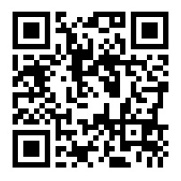 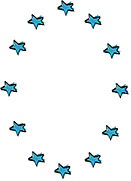 